по организации работы по профилактике детского дорожно- транспортного травматизма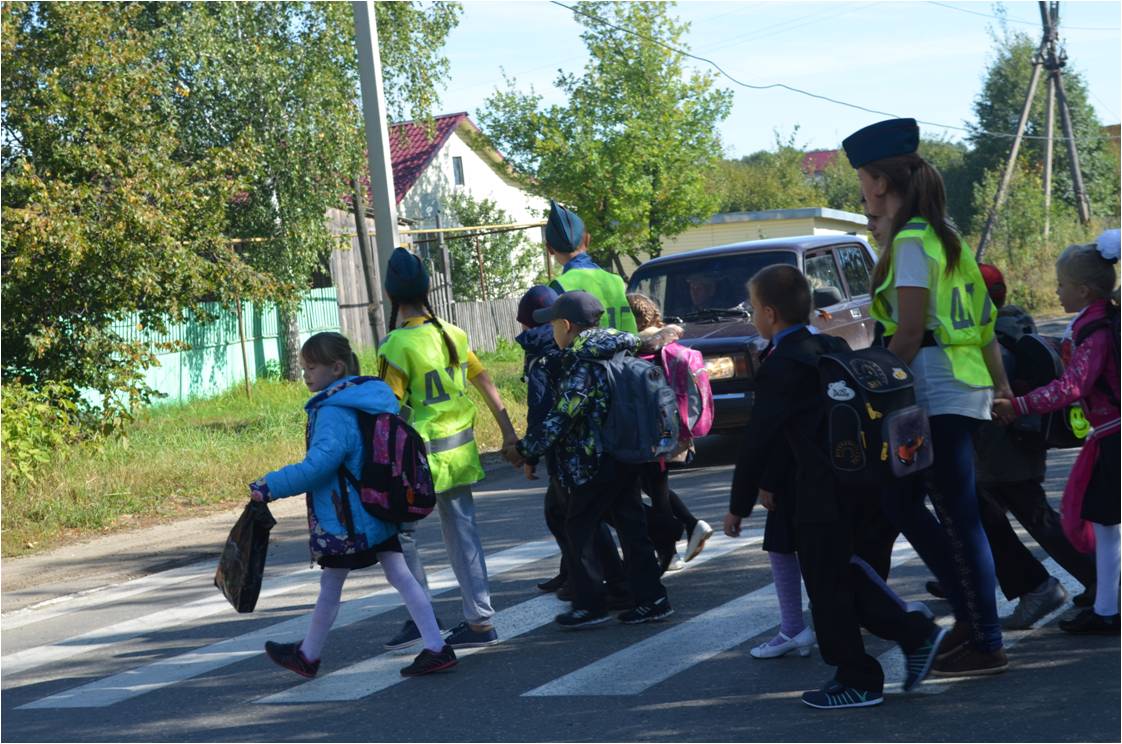 